ARIZONA CATTLE INDUSTRY RESEARCH and EDUCATION FOUNDATION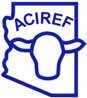 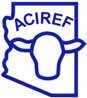 Linda Vensel, Scholarship Chair	PO Box 55 	Patagonia, AZ 85624 	Phone (520) 394-2023 SCHOLARSHIP GRANT APPLICATION (Available to Arizona Residents Only) One of the major purposes of the Foundation is to provide funds for education programs and scholarships to deserving high school seniors and college undergraduates (highly preferred). The amount of scholarships awarded varies, depending on available funds and number of applicants.  Student must carry 12 credit hours per semester and maintain a 2.5 GPA to be eligible.Student must be pursuing studies in courses and careers directly or indirectly related to the cattle industry.APPLICATION DEADLINE:  March 15 (postmarked) Applicant’s Name:  ____________________________________________ Date of Birth: ___________________ Arizona Home Address:  _______________________________________________________________________ 	Street or P.O. Box 	City 	 State 	Zip Address During School: _______________________________________________________________________ 	Street or P.O. Box 	City 	 State 	Zip Email Address: ______________________________________________________________________________ Home Phone: __________________________________ Cell Phone: ____________________________________  Father's Name: _________________________________ Mother's Name: ________________________________ Occupation: ___________________________________ Occupation: ___________________________________  Employer: ____________________________________  Employer:  ____________________________________ How many family members are dependent on parent’s income (excluding parents)  _________________________ List members of your family who will be in college next year:  _________________________________________  ___________________________________________________________________________________________ APPLICATION PAPERWORK NO STAPLES OR BINDERS – ONLY ENCLOSE THE REQUIRED NUMBER OF PAGES Complete a Letter of Intent plus one page of activities/honors – 2 page limit.Submit a copy of your most recent high school or college Official Transcripts; include your current registered courses.Submit three current letters of reference – request them to be dated, on letterhead, signed, and only 1 page each. Letters from family members or personal friends will carry less weight than teachers, employers, professionals, etc.The committee will give greater consideration to those students with 1) high scholastic achievements, 2) financial need and 3) ranching or farming experience.Current Photo suitable for publication - photo will not be returned.All scholarships and tuition waivers received for the next school year, amounts and purpose (i.e. scholar, rodeo, judging, etc.) MUST BE LISTED as well as the cost of your school tuition and books (only).Complete the attached questionnaire using only the space provided – 1 page.All requested information must be included in the application packet; post marked by March 15th and received no later than March 22nd.	https://www.azcattlegrowers.org/foundation 	Rev 4/15/2022ACADEMIC INFORMATION High School Attended: _________________________________________ Cumulative HS G.P.A (A=4) __________  I took dual course work with a college while in high school.  High School GPA includes dual enrollmentAll Colleges/Universities Attended:  _________________________________________________________________ School where you are currently enrolled _______________________________ Current Semester Units ___________ I am currently a HS Senior College Freshman College Sophomore College Junior College Senior College/University you will attend next semester:  _____________________________________________________ Note:  If you have not completed one year at a college or university with grades/GPA, send an official high school transcript. College Major:  __________________________________ Minor: ________________________________________ Cumulative College G.P.A. (A=4):  _______________________Total Units Completed: _______________________ LETTER OF INTENT Use a maximum of two typed 8 1/2” x 11” single-sided sheets of paper to describe yourself and answer these questions. QUALITY OF APPLICATION, COMPOSITION AND SPELLING ARE IMPORTANT ELEMENTS OF THE SELECTION PROCESS Describe your career plans and goals as it relates to the cattle industry; personal desires to further education and plans after graduation. How will your selected school and major prepare you for a career in the cattle industry? Briefly summarize your achievements and activities: awards, extracurricular activities, offices held, honors and scholarships and waivers (include dates and amounts awarded) and anticipated cost of tuition and books (only). Discuss your financial need:  list parent(s) name, occupation, employer and number of dependents and those in college.Describe your participation with equine, ranching, agriculture or related activities and accomplishments.  Extra consideration will be given to those students whose families are involved in the field of Agriculture.REFERENCES List the three individuals you asked to send letters of recommendation. Reference letters should discuss your character and your goals. Letters must be current and dated.  Academic and professional references preferred (persons other than family). Name:  _____________________________________________________________________________________ Title / Organization:  __________________________________________________________________________Relationship to Applicant: _____________________________________________________________________Name:  _____________________________________________________________________________________ Title / Organization:  __________________________________________________________________________Relationship to Applicant: _____________________________________________________________________Name:  _____________________________________________________________________________________ Title / Organization:  __________________________________________________________________________Relationship to Applicant: _____________________________________________________________________I understand it is my responsibility to confirm all required paperwork is received by the ACIREF.The Scholarship Selection Committee of the ACIREF has my permission to review the academic records submitted in support of my application for this scholarship.I give my permission for the ACIREF to use my name, photo and application information for publication.Incomplete applications or applications received after the due date will not be reviewed.Payment will be made to recipients upon confirmation of your registration. It is the responsibility of the scholarship winner to contact ACIREF to request scholarship funds upon proof of registration.	___________________________________________________	 _______________________ 	Signature (either electronic or actual signature is required)	Date Mail completed application with all attachments to:  Linda Vensel, PO Box 55, Patagonia, AZ 85624 Applicant’s Name:  ______________________________________________________________  Scholarship Questionnaire In lieu of an interview, the following questionnaire must be completed. Use only the space provided on this form for your answers to the questions. What do you think will be the major advancement or innovation in agriculture in the next ten years?  While in college, how will you contribute to campus life outside of class? What are your greatest strengths? And Weaknesses? Tell me about a mistake that you made and what you learned from it.  How do you define success? What three adjectives best describes you? What will you do if you don’t obtain financial assistance?  What are your plans for this summer?  